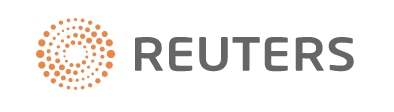 October 14, 202060.2M Onlinehttps://www.reuters.com/video/watch/gen-z-is-leading-the-call-for-change-in-idRCV008UU1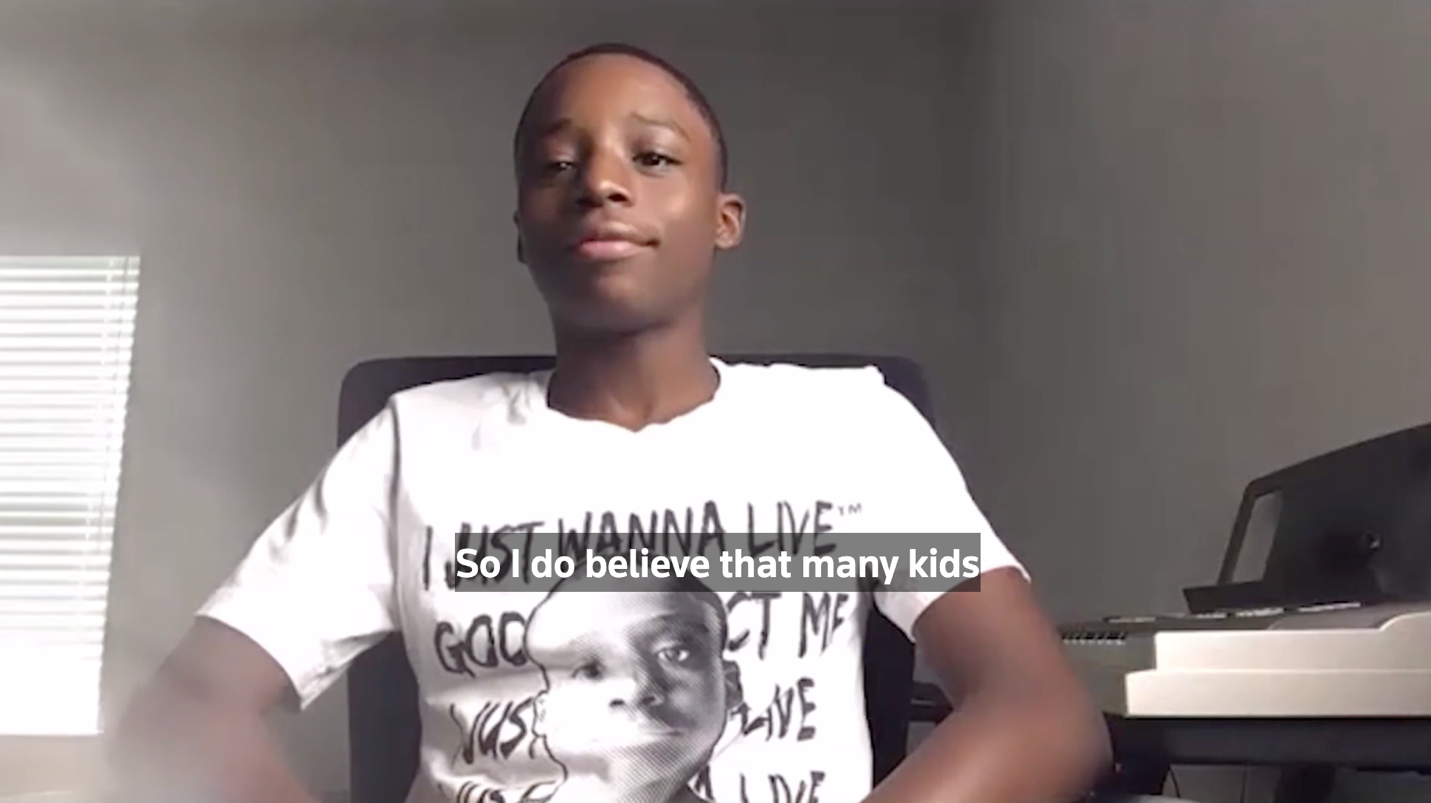 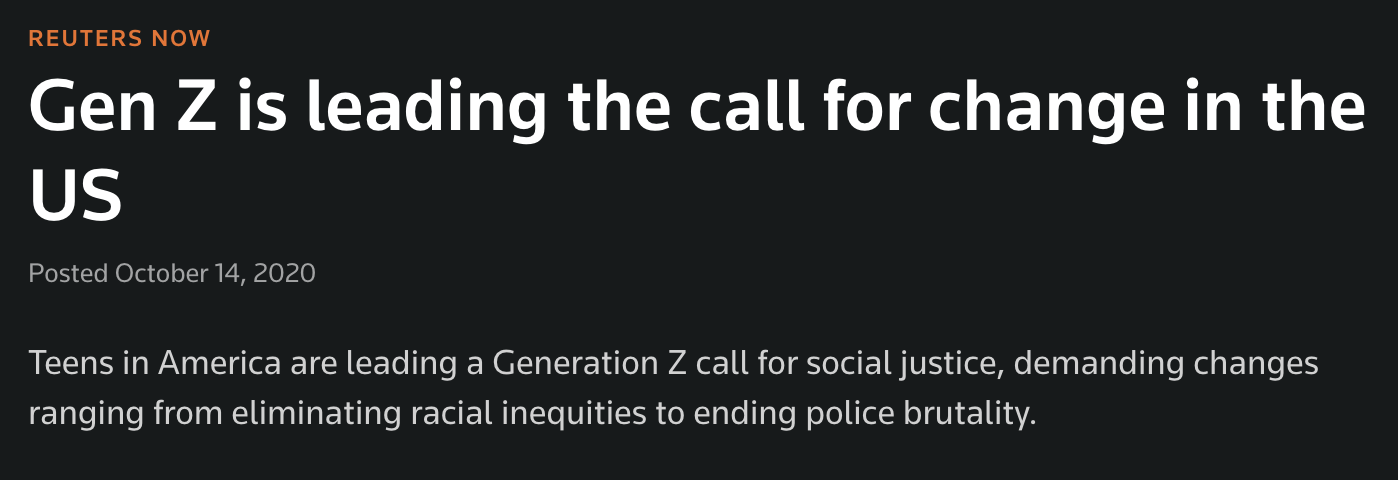 